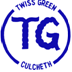 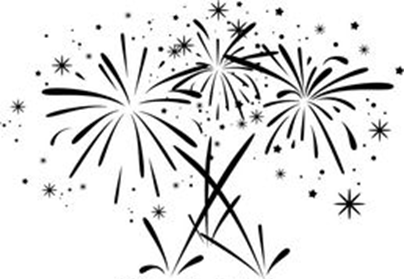 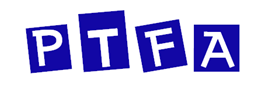 MUSICAL FIREWORK EXTRAVAGANZA FRIDAY 2nd NOVEMBER 2018The Firework display at Twiss Green Community Primary School is taking place on Friday 2nd November 2018.  Gates will open at 6.30pm and the display will start at approximately 7.30pm.This event has been hugely successful over the last few years in both raising money for the school and as a community event.  We would really appreciate the support of as many families from Twiss Green School as possible; both in attending the display and with any other help you are able to offer either before or on the night.  You may not be aware, but unlike other events, for safety reasons we need a minimum number of volunteers for the display, otherwise it cannot go ahead.Although the event is being organised by Year 4, we are in need of a variety of volunteers on the night to set up, operate the entrances, marshal, run the refreshments and other stalls and also to clear up.  If you are able to give any help, even for an hour, please return the slip overleaf, indicating your preference and a contact telephone number and email address.We would also like to sell as many tickets as possible before the event as this reduces the amount of work on the night and allows things to run more smoothly.TICKETS ARE CHEAPER IF BOUGHT IN ADVANCEAdvance Purchase	Adult Ticket - £6.00	Child Ticket - £4.00Or a Family Ticket (for tickets purchased via the ‘Blue Bags’) at £16 for 2 adults and 2 children.On the Gate		Adult Ticket - £7.00	Child Ticket - £5.00Under 3s FreePlease complete the form overleaf to order tickets and place in the PTFA basket in reception.  Cheques should be made payable to ‘Twiss Green PTFA’.  Please could all orders be placed by Friday 19th October 2018, in order to allow time for distribution of the tickets.Finally, if anyone can obtain match funding from their companies for this event, we would be most grateful as that really makes a difference of the amounts raised.Please note personal fireworks or sparklers must not be brought to the display for safety reasons.  Also, no alcoholic or bottled drinks will be permitted into the grounds.THANK YOU FOR YOUR SUPPORTI would like the following tickets for the firework display: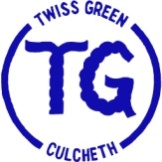 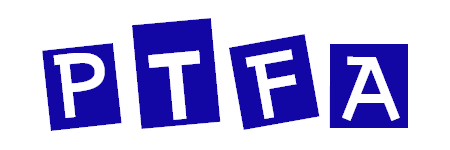 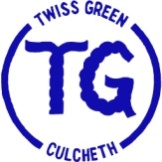 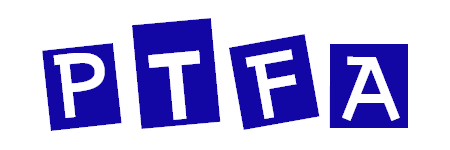 ………………………… x Adult tickets @ £6.00 each………………………… x Child Ticket @ £4.00 each………………………… x Family Ticket @ £16 each (2 adults and 2 child tickets)I enclose payment of £…………………………cash/cheque (please delete as appropriate)Name of Child: …………………………………………………………… Class: …………………….I am able to give help with the following:Setting up – Friday 2nd November 20189.30am - 12pm……….…….…….. 1pm -3pm……...…………… 3.30pm -5.50pm……...…………..Operating Entrances (6pm – 7.30pm) 			...…………………………………………...Marshaling (6pm – close)				...…………………………………………...Refreshments/Stalls (6pm – close)			...…………………………………………...Clearing up	Evening of Friday 2nd November		...…………………………………………...		Morning of Saturday 3rd November	……………………………………………..I am able to obtain Match Funding for the event from	……………………………………………..Name: ………………………………………………..	Child’s Class: ……………………………..Phone: ………………………………………………..Email Address: ……………………………………………………………………………………….If you would like further information on any of the volunteering activities, please call Joanne Wilkinson 07999499913 or email twissgreenptfa1@gmail.com 